2022二氧化碳捕集、利用与封存(CCUS)国际会议参会回执表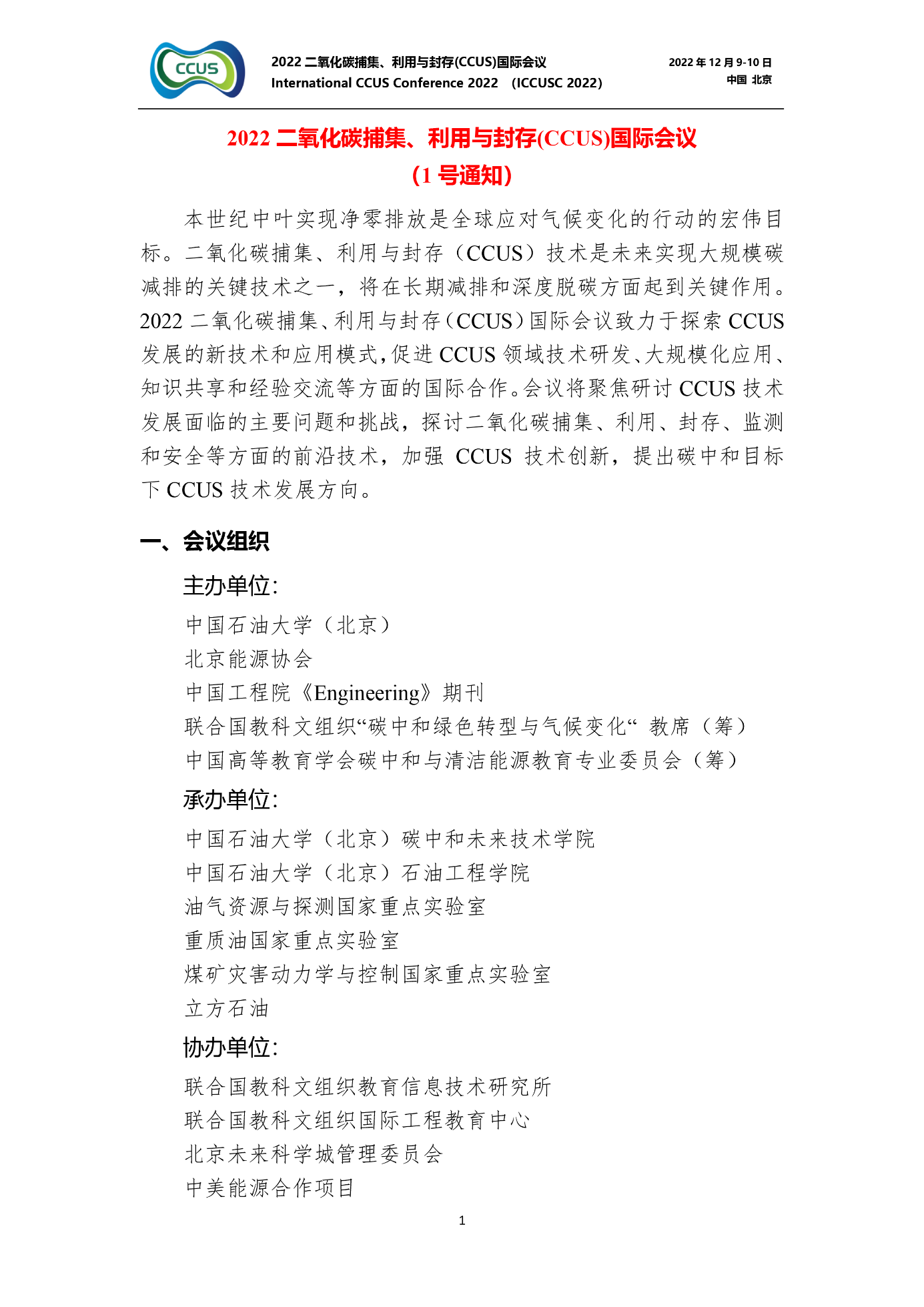 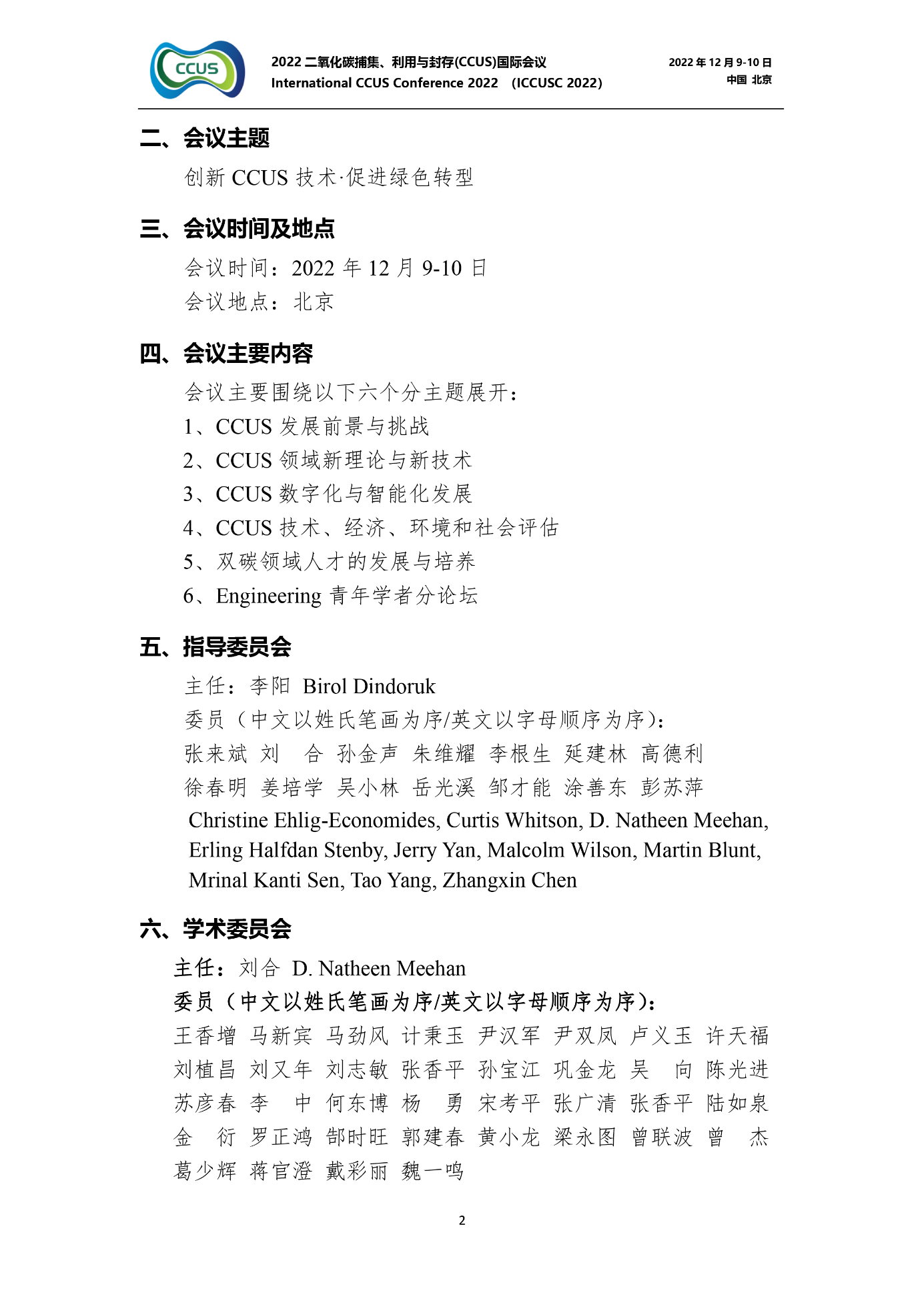 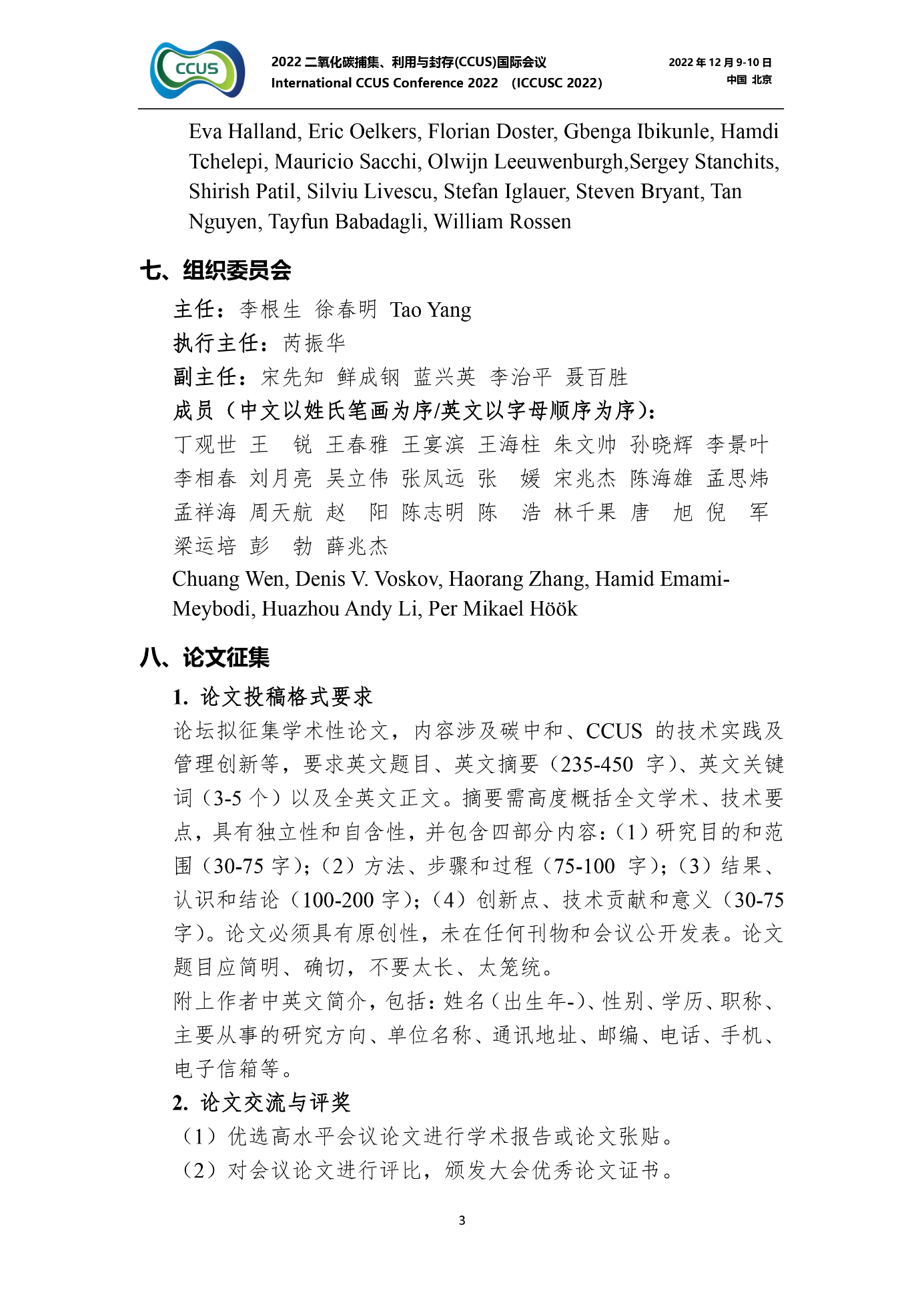 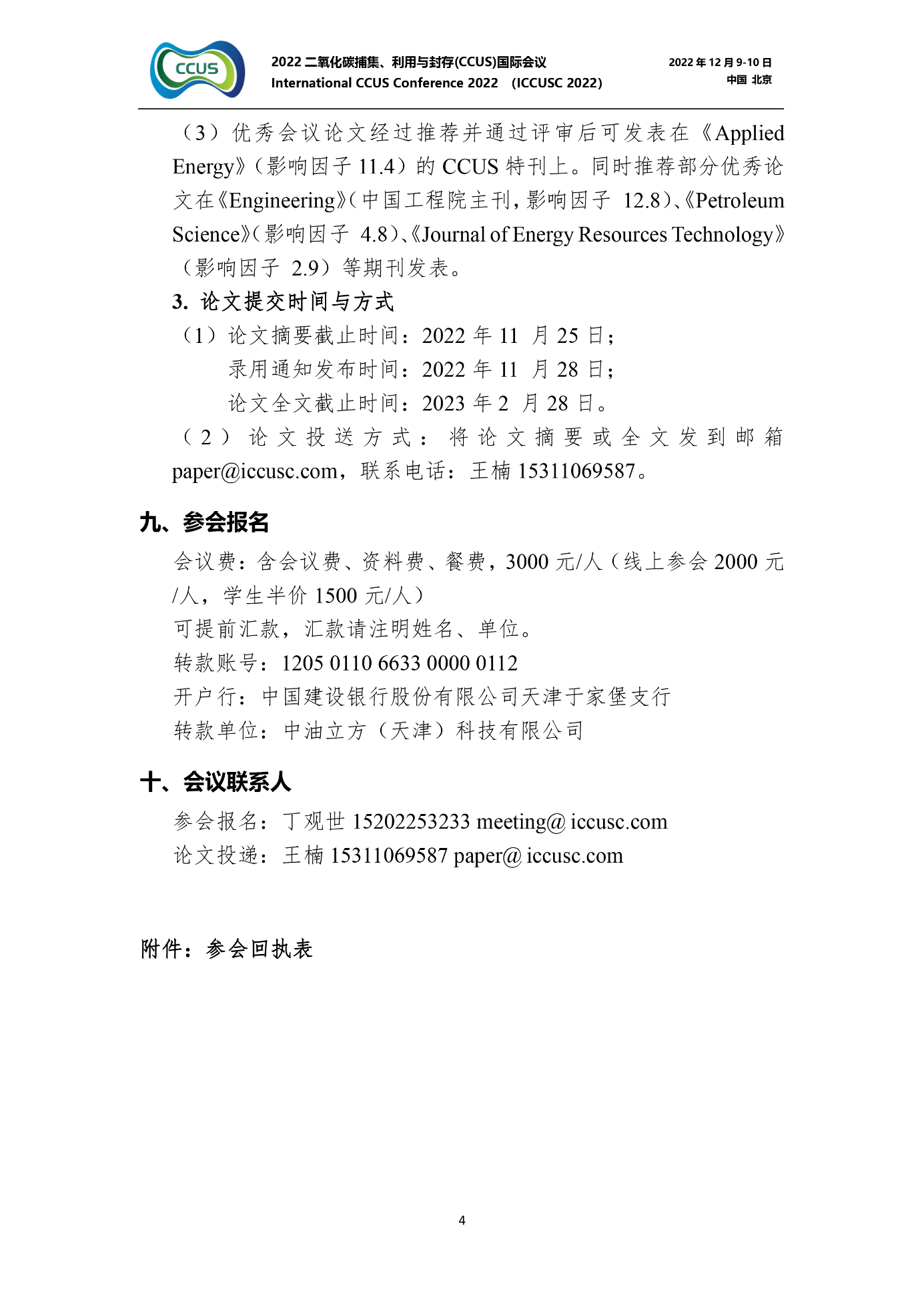 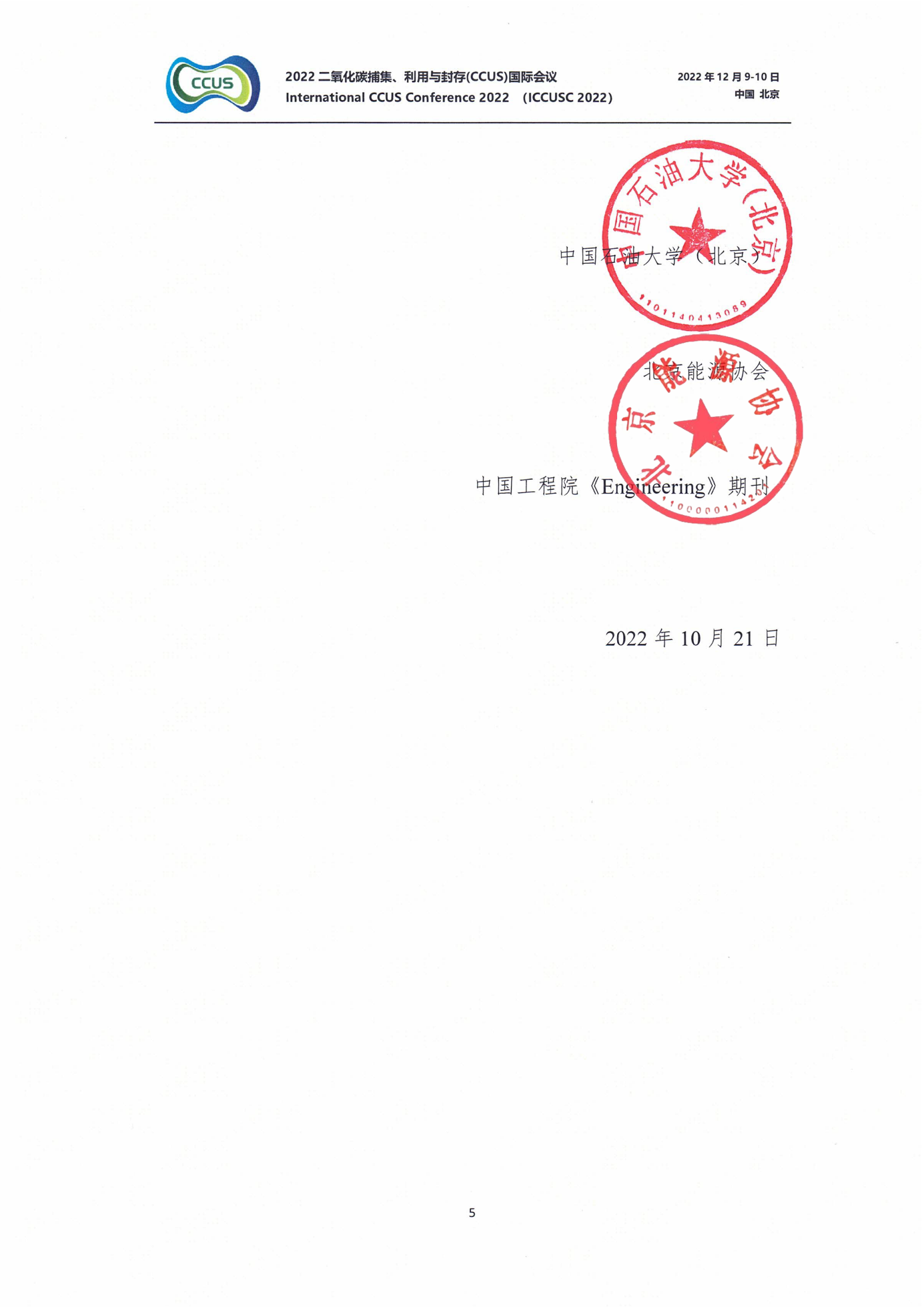 单位名称详细地址联 系 人手机手机座机电话EmailEmail姓    名性别性别职 务手机/联系电话/Email手机/联系电话/Email手机/联系电话/Email手机/联系电话/Email手机/联系电话/Email是否住宿：是 ○  否 ○是否住宿：是 ○  否 ○是否住宿：是 ○  否 ○是否住宿：是 ○  否 ○是否演讲：是 ○    否 ○是否演讲：是 ○    否 ○是否演讲：是 ○    否 ○是否演讲：是 ○    否 ○是否演讲：是 ○    否 ○演讲情况姓名职务电话演讲情况题目会议注册费：3000元/人（学生半价1500元/人）。（涵盖会议费、资料费、餐费）注册费缴纳账号：中油立方（天津）科技有限公司开户银行：中国建设银行股份有限公司天津于家堡支行银行账户：1205 0110 6633 0000 0112发票开具：开具增值税普通发票，发票类目为 “会议费”，如需增值税专用发票，请在报名时提前说明。报名联系人：丁观世 15202253233 报名表发送：meeting@ iccusc.com会议注册费：3000元/人（学生半价1500元/人）。（涵盖会议费、资料费、餐费）注册费缴纳账号：中油立方（天津）科技有限公司开户银行：中国建设银行股份有限公司天津于家堡支行银行账户：1205 0110 6633 0000 0112发票开具：开具增值税普通发票，发票类目为 “会议费”，如需增值税专用发票，请在报名时提前说明。报名联系人：丁观世 15202253233 报名表发送：meeting@ iccusc.com会议注册费：3000元/人（学生半价1500元/人）。（涵盖会议费、资料费、餐费）注册费缴纳账号：中油立方（天津）科技有限公司开户银行：中国建设银行股份有限公司天津于家堡支行银行账户：1205 0110 6633 0000 0112发票开具：开具增值税普通发票，发票类目为 “会议费”，如需增值税专用发票，请在报名时提前说明。报名联系人：丁观世 15202253233 报名表发送：meeting@ iccusc.com会议注册费：3000元/人（学生半价1500元/人）。（涵盖会议费、资料费、餐费）注册费缴纳账号：中油立方（天津）科技有限公司开户银行：中国建设银行股份有限公司天津于家堡支行银行账户：1205 0110 6633 0000 0112发票开具：开具增值税普通发票，发票类目为 “会议费”，如需增值税专用发票，请在报名时提前说明。报名联系人：丁观世 15202253233 报名表发送：meeting@ iccusc.com会议注册费：3000元/人（学生半价1500元/人）。（涵盖会议费、资料费、餐费）注册费缴纳账号：中油立方（天津）科技有限公司开户银行：中国建设银行股份有限公司天津于家堡支行银行账户：1205 0110 6633 0000 0112发票开具：开具增值税普通发票，发票类目为 “会议费”，如需增值税专用发票，请在报名时提前说明。报名联系人：丁观世 15202253233 报名表发送：meeting@ iccusc.com会议注册费：3000元/人（学生半价1500元/人）。（涵盖会议费、资料费、餐费）注册费缴纳账号：中油立方（天津）科技有限公司开户银行：中国建设银行股份有限公司天津于家堡支行银行账户：1205 0110 6633 0000 0112发票开具：开具增值税普通发票，发票类目为 “会议费”，如需增值税专用发票，请在报名时提前说明。报名联系人：丁观世 15202253233 报名表发送：meeting@ iccusc.com会议注册费：3000元/人（学生半价1500元/人）。（涵盖会议费、资料费、餐费）注册费缴纳账号：中油立方（天津）科技有限公司开户银行：中国建设银行股份有限公司天津于家堡支行银行账户：1205 0110 6633 0000 0112发票开具：开具增值税普通发票，发票类目为 “会议费”，如需增值税专用发票，请在报名时提前说明。报名联系人：丁观世 15202253233 报名表发送：meeting@ iccusc.com会议注册费：3000元/人（学生半价1500元/人）。（涵盖会议费、资料费、餐费）注册费缴纳账号：中油立方（天津）科技有限公司开户银行：中国建设银行股份有限公司天津于家堡支行银行账户：1205 0110 6633 0000 0112发票开具：开具增值税普通发票，发票类目为 “会议费”，如需增值税专用发票，请在报名时提前说明。报名联系人：丁观世 15202253233 报名表发送：meeting@ iccusc.com会议注册费：3000元/人（学生半价1500元/人）。（涵盖会议费、资料费、餐费）注册费缴纳账号：中油立方（天津）科技有限公司开户银行：中国建设银行股份有限公司天津于家堡支行银行账户：1205 0110 6633 0000 0112发票开具：开具增值税普通发票，发票类目为 “会议费”，如需增值税专用发票，请在报名时提前说明。报名联系人：丁观世 15202253233 报名表发送：meeting@ iccusc.com